DEPARTMENT OF CHEMISTRYKURUKSHETRA UNIVERSITY, KURUKSHETRA(Established by the State Legislature Act of XII of 1956)(“A+” Grade, NAAC Accredited)DEPARTMENT OF CHEMISTRYKURUKSHETRA UNIVERSITY, KURUKSHETRA(Established by the State Legislature Act of XII of 1956)(“A+” Grade, NAAC Accredited)No. Chem./ 19/ 1117Dated : 13/07/19SUBJECT: Regarding the objections against the answer key of M.Sc. (Chemistry) Entrance Test held on 03-07-2019.          With reference to letter No. DDA / 2770 dated 10-07-2019 regarding the objections raised by the candidate Komal Sharma, Roll No. 19320470.          The Admission committee reviewed the objections thoroughly raised by the candidate and concluded the matter as under.For Q. No. 18, Set B: Option B given in answer key is correct. Therefore, the objection raised by the candidate is invalid.There is some discrepancy in Q. No. 30 of Booklet A; Q. NO. 48 of Booklet B; Q. No. 15 of Booklet C and Q. No. 36 of Booklet D. Therefore, the committee has decided to scrap said question and the marks are awarded out of 98.SUBJECT: Regarding the objections against the answer key of M.Sc. (Chemistry) Entrance Test held on 03-07-2019.          With reference to letter No. DDA / 2770 dated 10-07-2019 regarding the objections raised by the candidate Komal Sharma, Roll No. 19320470.          The Admission committee reviewed the objections thoroughly raised by the candidate and concluded the matter as under.For Q. No. 18, Set B: Option B given in answer key is correct. Therefore, the objection raised by the candidate is invalid.There is some discrepancy in Q. No. 30 of Booklet A; Q. NO. 48 of Booklet B; Q. No. 15 of Booklet C and Q. No. 36 of Booklet D. Therefore, the committee has decided to scrap said question and the marks are awarded out of 98.In view of the above findings by the admission committee, the result of M. Sc. (Chemistry) entrance examination has been revised accordingly (sent via E-mail: chairperson.chemistry@kuk.ac.in). This is submitted for your kind consideration and approval, please.In view of the above findings by the admission committee, the result of M. Sc. (Chemistry) entrance examination has been revised accordingly (sent via E-mail: chairperson.chemistry@kuk.ac.in). This is submitted for your kind consideration and approval, please.CHAIRPERSONCHAIRPERSONDEAN ACADEMIC AFFAIRSDEAN ACADEMIC AFFAIRS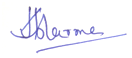 